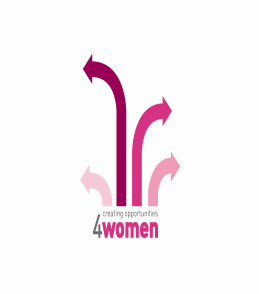 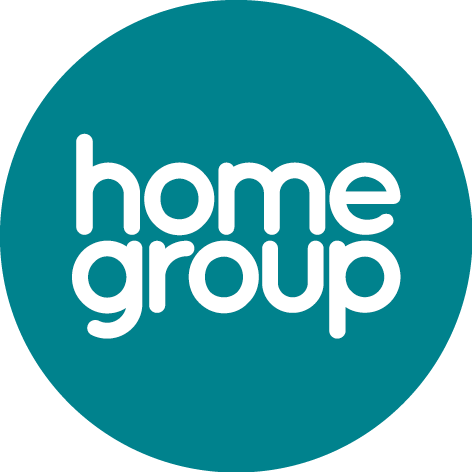 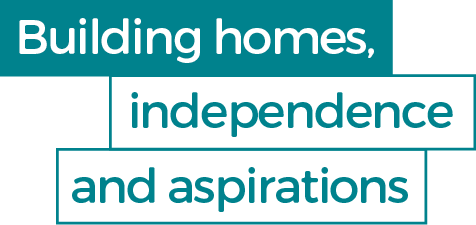 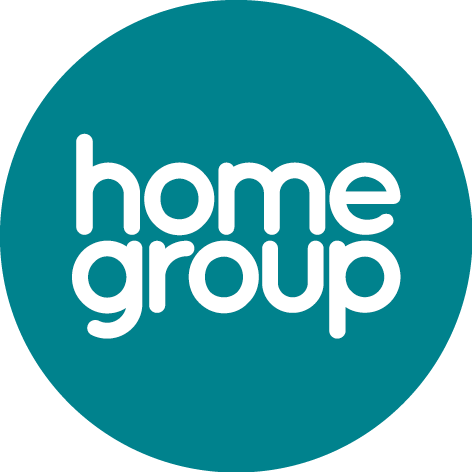 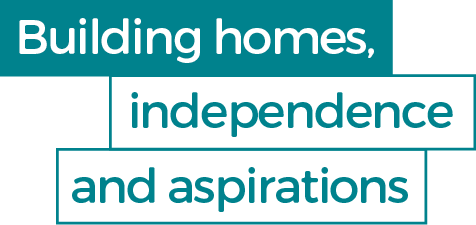 Dear applicant4women is a service of Home Group a social enterprise and a charity; it is one of the UK’s largest providers of high quality housing and integrated housing, health and social care organisations. We will use the information we collect from this form only to process your application to one of our services.We may need to request information about you from any other agencies that work with you.  This will help us to fully assess your application to the 4women service.  We will ask you for your consent before we do this.If you would like help with completing this form, please contact us at the address below and one of our service staff will be glad to help you.Thank you for completing this application formOur commitment to youWe will confirm with you that we have received your application.  If we think we may be able to help you, we will arrange to discuss your application in more detail.  We will keep you informed about how your application is progressingIf we cannot offer you a place with our service we will let you know and give you the reasons for our decision.  We will make sure we treat your application fairly and without discrimination.Please return any completed applications to:4WomenOutreach@homegroup.org.ukOr by post to:4women OutreachNorwich Central Baptist ChurchDuke StreetNorwichNR3 3APTo speak to a member of the Outreach Team, please telephone:Aleksandra Burzec on 0746-4676-743Kelly Jones on 0774-1900-624 Or email 4womenoutreach@homegroup.org.ukTo speak to a member of staff at the 4women Service:Telephone 0300 131 7983 The project is supported by a range of funders including Norfolk County Council’s ‘Local Investment in Future Talent-LIFT’ Fund, European Social Fund, New Anglia LEP’s ‘Community Challenge Fund’ administered by Norfolk Community Foundation and Norwich Charitable Trusts.  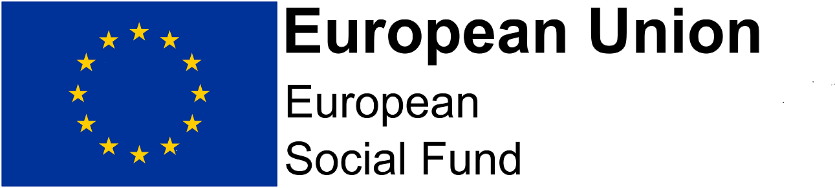 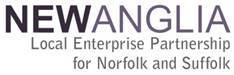 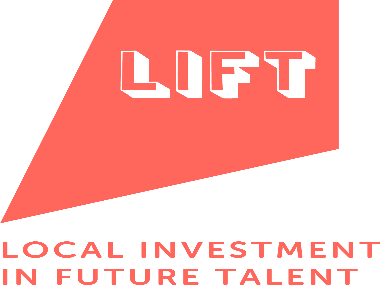 MonitoringPlease can you also complete the monitoring form attached.  The information you provide helps us to monitor our policies to ensure they are fair and promote access to all those who need our services.  Monitoring information does not form part of the decision making process.  You do not have to complete this section if you don’t want to.Self-referralSelf-referralAgency referralAgency referralAdditional sheets attachedAdditional sheets attachedDate referral receivedReferral numberApplicant’s nameReferrer details (if applicable) Referrer details (if applicable) Referrer details (if applicable) Referrer details (if applicable) Referrer details (if applicable) Referrer details (if applicable) Referrer details (if applicable) Referrer details (if applicable) Referrer details (if applicable) Referrer details (if applicable) Referral agencyReferral agencyContact nameContact nameEmail addressEmail addressTelephone numberTelephone numberFax numberFax numberFax number Your details Your details Your details Your details Your details Your details Your details Your details Your details Your detailsAddressPostcodeContact telephone No.Contact telephone No.Contact telephone No.Contact telephone No.Contact telephone No.N.I. NumberNationalityNationalityNationalityDate of birthAgeAgeGender	Female    	Transgender         Prefer not to say Tra	Female    	Transgender         Prefer not to say Tra	Female    	Transgender         Prefer not to say Tra	Female    	Transgender         Prefer not to say Tra	Female    	Transgender         Prefer not to say Tra	Female    	Transgender         Prefer not to say Tra	Female    	Transgender         Prefer not to say Tra	Female    	Transgender         Prefer not to say Tra	Female    	Transgender         Prefer not to say TraDo you need someone to sign for you?Do you need someone to sign for you?Do you need someone to sign for you?Do you need someone to sign for you?No     Yes  No     Yes  No     Yes  No     Yes  No     Yes  No     Yes  Do you need information in Braille?Do you need information in Braille?Do you need information in Braille?Do you need information in Braille?No     Yes  No     Yes  No     Yes  No     Yes  No     Yes  No     Yes  Do you need an interpreter?Do you need an interpreter?Do you need an interpreter?No     Yes   If yes, which language?      No     Yes   If yes, which language?      No     Yes   If yes, which language?      No     Yes   If yes, which language?      No     Yes   If yes, which language?      No     Yes   If yes, which language?      No     Yes   If yes, which language?      More about you…More about you…More about you…More about you…More about you…When did you move into your current address?When did you move into your current address?When did you move into your current address?Is your current housing status:Temporary       Permanent       Homeless  Temporary       Permanent       Homeless  Temporary       Permanent       Homeless  Temporary       Permanent       Homeless  Current landlord (if applicable)Local authority area, e.g. Breckland, Broadland, South Norfolk etc.Details of family living with you (if you need more room please attach a separate sheet)Details of family living with you (if you need more room please attach a separate sheet)Details of family living with you (if you need more room please attach a separate sheet)Details of family living with you (if you need more room please attach a separate sheet)Details of family living with you (if you need more room please attach a separate sheet)Name(s)Date of birthDate of birthAgeRelation to youAre you a carer/or have care arrangements?Are you a carer/or have care arrangements?Do you have any problems in your current accommodation?Do you have any problems in your current accommodation?Do you have any problems in your current accommodation?Do you have any problems in your current accommodation?No      Yes If yes, please give brief details:
If yes, please give brief details:
If yes, please give brief details:
If yes, please give brief details:
If yes, please give brief details:
About you (This will help us to make an assessment of your needs)About you (This will help us to make an assessment of your needs)About you (This will help us to make an assessment of your needs)Are you currently or have you ever been dependent on alcohol?Are you currently or have you ever been dependent on alcohol?Yes     No  Do you consider yourself to have a disability?Do you consider yourself to have a disability?Yes     No  - If yes please give details- Could your disability stop you entering a building e.g. climbing stairs?- Could your disability stop you entering a building e.g. climbing stairs?Yes     No  - If yes, please give detailsAre you experiencing, or have you in the past experienced problems with depression, anxiety, self-harm or other mental health issues?Are you experiencing, or have you in the past experienced problems with depression, anxiety, self-harm or other mental health issues?Yes    No  Are you currently using or have you ever been dependent on illegal drugs?Are you currently using or have you ever been dependent on illegal drugs?Yes     No  - If yes, please give detailsAre you currently using any prescribed drugs?Are you currently using any prescribed drugs?Yes     No Do you have any convictions for arson?Do you have any convictions for arson?Yes     No  Do you have any other convictions/cautions/warnings against you?Do you have any other convictions/cautions/warnings against you?Yes     No  - If yes, please give detailsAre you experiencing, or have you in the past had problems with being violent or aggressive towards others?Are you experiencing, or have you in the past had problems with being violent or aggressive towards others?Yes     No  Do you have an anti-social behaviour order (ASBO) against you?Do you have an anti-social behaviour order (ASBO) against you?Yes     No  - If yes, please give detailsAre you experiencing domestic abuse?Are you experiencing domestic abuse?Yes     No  Are there any other areas you would like support with?Are there any other areas you would like support with?Yes     No  - If yes, please give detailsYour financial situationYour financial situationYour financial situationYour financial situationYour financial situationYour financial situationYour financial situationDo you have any rent arrears or any other debts?Do you have any rent arrears or any other debts?Do you have any rent arrears or any other debts?Do you have any rent arrears or any other debts?Do you have any rent arrears or any other debts?Do you have any rent arrears or any other debts?Do you have any rent arrears or any other debts?Yes     No Yes     No If yes, please give details, including any agreements you have made to repay the debt?If yes, please give details, including any agreements you have made to repay the debt?If yes, please give details, including any agreements you have made to repay the debt?If yes, please give details, including any agreements you have made to repay the debt?If yes, please give details, including any agreements you have made to repay the debt?If yes, please give details, including any agreements you have made to repay the debt?If yes, please give details, including any agreements you have made to repay the debt?If yes, please give details, including any agreements you have made to repay the debt?If yes, please give details, including any agreements you have made to repay the debt?Please tell us what benefits you currently claim/ receive 
Please tell us what benefits you currently claim/ receive 
Please tell us what benefits you currently claim/ receive 
Please tell us what benefits you currently claim/ receive 
Please tell us what benefits you currently claim/ receive 
Please tell us what benefits you currently claim/ receive 
Please tell us what benefits you currently claim/ receive 
Please tell us what benefits you currently claim/ receive 
Are you working?Are you working?Are you working?Are you working?Are you working?Are you working?Are you working?Yes     No Yes     No If no, please state last date of employment?If no, please state last date of employment?If no, please state last date of employment?If no, please state last date of employment?If no, please state last date of employment?If no, please state last date of employment?If no, please state last date of employment?Are you in education or on a training course?Are you in education or on a training course?Are you in education or on a training course?Are you in education or on a training course?Are you in education or on a training course?Are you in education or on a training course?Are you in education or on a training course?Yes     No  Yes     No  If yes:What course are you doing?What course are you doing?What course are you doing?What course are you doing?If yes:what hours do you dowhat hours do you dowhat hours do you dowhat hours do you doDo you do any voluntary work?Do you do any voluntary work?Do you do any voluntary work?Do you do any voluntary work?Do you do any voluntary work?Do you do any voluntary work?Do you do any voluntary work?Yes     No  Yes     No  If yes:What hours do you do?What hours do you do?What hours do you do?What hours do you do?Details of past employment and relevant qualifications (Please use separate sheet if needed)DeclarationDeclarationDeclarationDeclarationI confirm that the information I have given is correct.  I understand that if any information I have provided is found to be false you may withdraw any service or offer of a service.I confirm that the information I have given is correct.  I understand that if any information I have provided is found to be false you may withdraw any service or offer of a service.I confirm that the information I have given is correct.  I understand that if any information I have provided is found to be false you may withdraw any service or offer of a service.I confirm that the information I have given is correct.  I understand that if any information I have provided is found to be false you may withdraw any service or offer of a service.Signed (applicant)DatePrint nameYour consent to contact your referral agency about this application
(Please sign if you are applying with the support of a referral agency)Your consent to contact your referral agency about this application
(Please sign if you are applying with the support of a referral agency)Your consent to contact your referral agency about this application
(Please sign if you are applying with the support of a referral agency)Your consent to contact your referral agency about this application
(Please sign if you are applying with the support of a referral agency)I give my permission for staff to discuss this application and all the information I have provided in this form with the referral agency named on page 1 of this form.I give my permission for staff to discuss this application and all the information I have provided in this form with the referral agency named on page 1 of this form.I give my permission for staff to discuss this application and all the information I have provided in this form with the referral agency named on page 1 of this form.I give my permission for staff to discuss this application and all the information I have provided in this form with the referral agency named on page 1 of this form.SignedDatePrint nameMonitoringMonitoringMonitoringMonitoringMonitoringMonitoringMonitoringMonitoringMonitoringMonitoringMonitoringMonitoringMonitoringMonitoringMonitoringMonitoringMonitoringMonitoringMonitoringMonitoringMonitoringMonitoringMonitoringMonitoringMonitoringMonitoringMonitoringHome Group as an organisation is committed to eliminating discrimination and promoting equality of opportunity.  To ensure this we monitor the race, ethnicity, gender and disability of all applicants.  Your information will be treated in the strictest confidence and used only as described above.  It will not form part of the decision making process.  You do not have to complete this section if you don’t want to.Home Group as an organisation is committed to eliminating discrimination and promoting equality of opportunity.  To ensure this we monitor the race, ethnicity, gender and disability of all applicants.  Your information will be treated in the strictest confidence and used only as described above.  It will not form part of the decision making process.  You do not have to complete this section if you don’t want to.Home Group as an organisation is committed to eliminating discrimination and promoting equality of opportunity.  To ensure this we monitor the race, ethnicity, gender and disability of all applicants.  Your information will be treated in the strictest confidence and used only as described above.  It will not form part of the decision making process.  You do not have to complete this section if you don’t want to.Home Group as an organisation is committed to eliminating discrimination and promoting equality of opportunity.  To ensure this we monitor the race, ethnicity, gender and disability of all applicants.  Your information will be treated in the strictest confidence and used only as described above.  It will not form part of the decision making process.  You do not have to complete this section if you don’t want to.Home Group as an organisation is committed to eliminating discrimination and promoting equality of opportunity.  To ensure this we monitor the race, ethnicity, gender and disability of all applicants.  Your information will be treated in the strictest confidence and used only as described above.  It will not form part of the decision making process.  You do not have to complete this section if you don’t want to.Home Group as an organisation is committed to eliminating discrimination and promoting equality of opportunity.  To ensure this we monitor the race, ethnicity, gender and disability of all applicants.  Your information will be treated in the strictest confidence and used only as described above.  It will not form part of the decision making process.  You do not have to complete this section if you don’t want to.Home Group as an organisation is committed to eliminating discrimination and promoting equality of opportunity.  To ensure this we monitor the race, ethnicity, gender and disability of all applicants.  Your information will be treated in the strictest confidence and used only as described above.  It will not form part of the decision making process.  You do not have to complete this section if you don’t want to.Home Group as an organisation is committed to eliminating discrimination and promoting equality of opportunity.  To ensure this we monitor the race, ethnicity, gender and disability of all applicants.  Your information will be treated in the strictest confidence and used only as described above.  It will not form part of the decision making process.  You do not have to complete this section if you don’t want to.Home Group as an organisation is committed to eliminating discrimination and promoting equality of opportunity.  To ensure this we monitor the race, ethnicity, gender and disability of all applicants.  Your information will be treated in the strictest confidence and used only as described above.  It will not form part of the decision making process.  You do not have to complete this section if you don’t want to.Home Group as an organisation is committed to eliminating discrimination and promoting equality of opportunity.  To ensure this we monitor the race, ethnicity, gender and disability of all applicants.  Your information will be treated in the strictest confidence and used only as described above.  It will not form part of the decision making process.  You do not have to complete this section if you don’t want to.Home Group as an organisation is committed to eliminating discrimination and promoting equality of opportunity.  To ensure this we monitor the race, ethnicity, gender and disability of all applicants.  Your information will be treated in the strictest confidence and used only as described above.  It will not form part of the decision making process.  You do not have to complete this section if you don’t want to.Home Group as an organisation is committed to eliminating discrimination and promoting equality of opportunity.  To ensure this we monitor the race, ethnicity, gender and disability of all applicants.  Your information will be treated in the strictest confidence and used only as described above.  It will not form part of the decision making process.  You do not have to complete this section if you don’t want to.Home Group as an organisation is committed to eliminating discrimination and promoting equality of opportunity.  To ensure this we monitor the race, ethnicity, gender and disability of all applicants.  Your information will be treated in the strictest confidence and used only as described above.  It will not form part of the decision making process.  You do not have to complete this section if you don’t want to.Home Group as an organisation is committed to eliminating discrimination and promoting equality of opportunity.  To ensure this we monitor the race, ethnicity, gender and disability of all applicants.  Your information will be treated in the strictest confidence and used only as described above.  It will not form part of the decision making process.  You do not have to complete this section if you don’t want to.Home Group as an organisation is committed to eliminating discrimination and promoting equality of opportunity.  To ensure this we monitor the race, ethnicity, gender and disability of all applicants.  Your information will be treated in the strictest confidence and used only as described above.  It will not form part of the decision making process.  You do not have to complete this section if you don’t want to.Home Group as an organisation is committed to eliminating discrimination and promoting equality of opportunity.  To ensure this we monitor the race, ethnicity, gender and disability of all applicants.  Your information will be treated in the strictest confidence and used only as described above.  It will not form part of the decision making process.  You do not have to complete this section if you don’t want to.Home Group as an organisation is committed to eliminating discrimination and promoting equality of opportunity.  To ensure this we monitor the race, ethnicity, gender and disability of all applicants.  Your information will be treated in the strictest confidence and used only as described above.  It will not form part of the decision making process.  You do not have to complete this section if you don’t want to.Home Group as an organisation is committed to eliminating discrimination and promoting equality of opportunity.  To ensure this we monitor the race, ethnicity, gender and disability of all applicants.  Your information will be treated in the strictest confidence and used only as described above.  It will not form part of the decision making process.  You do not have to complete this section if you don’t want to.Home Group as an organisation is committed to eliminating discrimination and promoting equality of opportunity.  To ensure this we monitor the race, ethnicity, gender and disability of all applicants.  Your information will be treated in the strictest confidence and used only as described above.  It will not form part of the decision making process.  You do not have to complete this section if you don’t want to.Home Group as an organisation is committed to eliminating discrimination and promoting equality of opportunity.  To ensure this we monitor the race, ethnicity, gender and disability of all applicants.  Your information will be treated in the strictest confidence and used only as described above.  It will not form part of the decision making process.  You do not have to complete this section if you don’t want to.Home Group as an organisation is committed to eliminating discrimination and promoting equality of opportunity.  To ensure this we monitor the race, ethnicity, gender and disability of all applicants.  Your information will be treated in the strictest confidence and used only as described above.  It will not form part of the decision making process.  You do not have to complete this section if you don’t want to.Home Group as an organisation is committed to eliminating discrimination and promoting equality of opportunity.  To ensure this we monitor the race, ethnicity, gender and disability of all applicants.  Your information will be treated in the strictest confidence and used only as described above.  It will not form part of the decision making process.  You do not have to complete this section if you don’t want to.Home Group as an organisation is committed to eliminating discrimination and promoting equality of opportunity.  To ensure this we monitor the race, ethnicity, gender and disability of all applicants.  Your information will be treated in the strictest confidence and used only as described above.  It will not form part of the decision making process.  You do not have to complete this section if you don’t want to.Home Group as an organisation is committed to eliminating discrimination and promoting equality of opportunity.  To ensure this we monitor the race, ethnicity, gender and disability of all applicants.  Your information will be treated in the strictest confidence and used only as described above.  It will not form part of the decision making process.  You do not have to complete this section if you don’t want to.Home Group as an organisation is committed to eliminating discrimination and promoting equality of opportunity.  To ensure this we monitor the race, ethnicity, gender and disability of all applicants.  Your information will be treated in the strictest confidence and used only as described above.  It will not form part of the decision making process.  You do not have to complete this section if you don’t want to.Home Group as an organisation is committed to eliminating discrimination and promoting equality of opportunity.  To ensure this we monitor the race, ethnicity, gender and disability of all applicants.  Your information will be treated in the strictest confidence and used only as described above.  It will not form part of the decision making process.  You do not have to complete this section if you don’t want to.Home Group as an organisation is committed to eliminating discrimination and promoting equality of opportunity.  To ensure this we monitor the race, ethnicity, gender and disability of all applicants.  Your information will be treated in the strictest confidence and used only as described above.  It will not form part of the decision making process.  You do not have to complete this section if you don’t want to.GenderGenderGenderMale	Male	Male	Male	Male	Male	Male	Male	Female	Female	Female	Female	Female	Female	Transgender   	Transgender   	Transgender   	Transgender   	Transgender   	Transgender   	Transgender   	Transgender   	AgeDo you consider yourself to have a disability?Do you consider yourself to have a disability?Do you consider yourself to have a disability?Do you consider yourself to have a disability?Do you consider yourself to have a disability?Do you consider yourself to have a disability?Do you consider yourself to have a disability?Do you consider yourself to have a disability?Do you consider yourself to have a disability?Do you consider yourself to have a disability?Do you consider yourself to have a disability?Do you consider yourself to have a disability?Do you consider yourself to have a disability?Do you consider yourself to have a disability?Do you consider yourself to have a disability?Do you consider yourself to have a disability?Do you consider yourself to have a disability?Yes  	            No  Yes  	            No  Yes  	            No  Yes  	            No  Yes  	            No  Yes  	            No  Yes  	            No  Yes  	            No  Yes  	            No  Yes  	            No  If yes, what sort of disability?If yes, what sort of disability?If yes, what sort of disability?If yes, what sort of disability?If yes, what sort of disability?If yes, what sort of disability?If yes, what sort of disability?Sight impairment	Sight impairment	Sight impairment	Sight impairment	Sight impairment	Sight impairment	Sight impairment	Sight impairment	Sight impairment	Sight impairment	Sight impairment	Sight impairment	Sight impairment	Sight impairment	Physical disability	Physical disability	Physical disability	Physical disability	Physical disability	Physical disability	Mobility                              Mobility                              Mobility                              Mobility                              Mobility                              Mobility                              Mobility                              Hearing impairment	Hearing impairment	Hearing impairment	Hearing impairment	Hearing impairment	Hearing impairment	Hearing impairment	Hearing impairment	Hearing impairment	Hearing impairment	Hearing impairment	Hearing impairment	Hearing impairment	Hearing impairment	Learning disability	Learning disability	Learning disability	Learning disability	Learning disability	Learning disability	Progressive                       Progressive                       Progressive                       Progressive                       Progressive                       Progressive                       Progressive                       Mental health disability	Mental health disability	Mental health disability	Mental health disability	Mental health disability	Mental health disability	Mental health disability	Mental health disability	Mental health disability	Mental health disability	Mental health disability	Mental health disability	Mental health disability	Mental health disability	Prefer not to say	Prefer not to say	Prefer not to say	Prefer not to say	Prefer not to say	Prefer not to say	Wheelchair dependant                     Wheelchair dependant                     Wheelchair dependant                     Wheelchair dependant                     Wheelchair dependant                     Wheelchair dependant                     Wheelchair dependant                     Wheelchair dependant                     Wheelchair dependant                     Wheelchair dependant                     Wheelchair dependant                     Wheelchair dependant                     Occasional Wheel chair user                                Occasional Wheel chair user                                Occasional Wheel chair user                                Occasional Wheel chair user                                Occasional Wheel chair user                                Occasional Wheel chair user                                Occasional Wheel chair user                                Occasional Wheel chair user                                Occasional Wheel chair user                                Occasional Wheel chair user                                Occasional Wheel chair user                                Occasional Wheel chair user                                Occasional Wheel chair user                                Occasional Wheel chair user                                Occasional Wheel chair user                                Difficulty turning/gripping with hands    Difficulty turning/gripping with hands    Difficulty turning/gripping with hands    Difficulty turning/gripping with hands    Difficulty turning/gripping with hands    Difficulty turning/gripping with hands    Difficulty turning/gripping with hands    Difficulty turning/gripping with hands    Difficulty turning/gripping with hands    Difficulty turning/gripping with hands    Difficulty turning/gripping with hands    Difficulty turning/gripping with hands    Difficulty turning/gripping with hands    Difficulty turning/gripping with hands    Difficulty turning/gripping with hands    Difficulty turning/gripping with hands    Difficulty turning/gripping with hands    Difficulty turning/gripping with hands    Difficulty turning/gripping with hands    Difficulty turning/gripping with hands    Difficulty turning/gripping with hands    Difficulty turning/gripping with hands    Difficulty turning/gripping with hands    Difficulty turning/gripping with hands    Difficulty turning/gripping with hands    Difficulty turning/gripping with hands    Difficulty turning/gripping with hands    Marriage/Civil PartnershipMarriage/Civil PartnershipMarriage/Civil PartnershipMarriage/Civil PartnershipMarriage/Civil PartnershipMarriage/Civil PartnershipMarriage/Civil PartnershipMarriage/Civil PartnershipMarriage/Civil PartnershipMarriage/Civil PartnershipMarriage/Civil PartnershipMarriage/Civil PartnershipMarriage/Civil PartnershipMarriage/Civil PartnershipMarriage/Civil PartnershipMarriage/Civil PartnershipMarriage/Civil PartnershipMarriage/Civil PartnershipMarriage/Civil PartnershipMarriage/Civil PartnershipMarriage/Civil PartnershipMarriage/Civil PartnershipMarriage/Civil PartnershipMarriage/Civil PartnershipMarriage/Civil PartnershipMarriage/Civil PartnershipMarriage/Civil PartnershipMarried                          Married                          Married                          Married                          Widowed                        Widowed                        Widowed                        Widowed                        Widowed                        Widowed                        Widowed                        Widowed                        Widowed                        Divorced    Divorced    Divorced    Divorced    Divorced    Divorced    Divorced    Divorced    Unknown/refused                 Unknown/refused                 Unknown/refused                 Unknown/refused                 Unknown/refused                 Unknown/refused                 In Civil Partnership                            In Civil Partnership                            In Civil Partnership                            In Civil Partnership                            In Civil Partnership                            In Civil Partnership                            In Civil Partnership                            In Civil Partnership                            In Civil Partnership                            In Civil Partnership                            In Civil Partnership                            In Civil Partnership                            In Civil Partnership                            Separated but legally still in civil partnership       Separated but legally still in civil partnership       Separated but legally still in civil partnership       Separated but legally still in civil partnership       Separated but legally still in civil partnership       Separated but legally still in civil partnership       Separated but legally still in civil partnership       Separated but legally still in civil partnership       Separated but legally still in civil partnership       Separated but legally still in civil partnership       Separated but legally still in civil partnership       Separated but legally still in civil partnership       Separated but legally still in civil partnership       Separated but legally still in civil partnership       Separated but legally married           Separated but legally married           Separated but legally married           Separated but legally married           Separated but legally married           Separated but legally married           Separated but legally married           Separated but legally married           Separated but legally married           Separated but legally married           Separated but legally married           Separated but legally married           Separated but legally married           Never Married/in civil partnership                                                 Never Married/in civil partnership                                                 Never Married/in civil partnership                                                 Never Married/in civil partnership                                                 Never Married/in civil partnership                                                 Never Married/in civil partnership                                                 Never Married/in civil partnership                                                 Never Married/in civil partnership                                                 Never Married/in civil partnership                                                 Never Married/in civil partnership                                                 Never Married/in civil partnership                                                 Never Married/in civil partnership                                                 Never Married/in civil partnership                                                 Never Married/in civil partnership                                                 Formerly in Civil partnership now dissolved                                           Formerly in Civil partnership now dissolved                                           Formerly in Civil partnership now dissolved                                           Formerly in Civil partnership now dissolved                                           Formerly in Civil partnership now dissolved                                           Formerly in Civil partnership now dissolved                                           Formerly in Civil partnership now dissolved                                           Formerly in Civil partnership now dissolved                                           Formerly in Civil partnership now dissolved                                           Formerly in Civil partnership now dissolved                                           Formerly in Civil partnership now dissolved                                           Formerly in Civil partnership now dissolved                                           Formerly in Civil partnership now dissolved                                           Surviving partner from a civil partnership              Surviving partner from a civil partnership              Surviving partner from a civil partnership              Surviving partner from a civil partnership              Surviving partner from a civil partnership              Surviving partner from a civil partnership              Surviving partner from a civil partnership              Surviving partner from a civil partnership              Surviving partner from a civil partnership              Surviving partner from a civil partnership              Surviving partner from a civil partnership              Surviving partner from a civil partnership              Surviving partner from a civil partnership              Surviving partner from a civil partnership              Which group best describes your ethnicity?Which group best describes your ethnicity?Which group best describes your ethnicity?Which group best describes your ethnicity?Which group best describes your ethnicity?Which group best describes your ethnicity?Which group best describes your ethnicity?Which group best describes your ethnicity?Which group best describes your ethnicity?Which group best describes your ethnicity?Which group best describes your ethnicity?Which group best describes your ethnicity?Which group best describes your ethnicity?Which group best describes your ethnicity?Which group best describes your ethnicity?Which group best describes your ethnicity?Which group best describes your ethnicity?Which group best describes your ethnicity?Which group best describes your ethnicity?Which group best describes your ethnicity?Which group best describes your ethnicity?Which group best describes your ethnicity?Which group best describes your ethnicity?Which group best describes your ethnicity?Which group best describes your ethnicity?Which group best describes your ethnicity?Which group best describes your ethnicity?WhiteWhiteWhiteWhiteWhiteWhiteBritish	British	British	British	British	British	British	British	British	Irish	Irish	Irish	Irish	Irish	Irish	Irish	Irish	Other	Other	Other	Other	Black or Black BritishBlack or Black BritishBlack or Black BritishBlack or Black BritishBlack or Black BritishBlack or Black BritishCaribbean	Caribbean	Caribbean	Caribbean	Caribbean	Caribbean	Caribbean	Caribbean	Caribbean	African	African	African	African	African	African	African	African	Other	Other	Other	Other	Asian or Asian BritishAsian or Asian BritishAsian or Asian BritishAsian or Asian BritishAsian or Asian BritishAsian or Asian BritishIndian	Indian	Indian	Indian	Indian	Indian	Indian	Indian	Indian	Pakistani	Pakistani	Pakistani	Pakistani	Pakistani	Pakistani	Pakistani	Pakistani	Bangladeshi	Bangladeshi	Bangladeshi	Bangladeshi	Asian or Asian BritishAsian or Asian BritishAsian or Asian BritishAsian or Asian BritishAsian or Asian BritishAsian or Asian BritishChinese	Chinese	Chinese	Chinese	Chinese	Chinese	Chinese	Chinese	Chinese	Japanese	Japanese	Japanese	Japanese	Japanese	Japanese	Japanese	Japanese	Other	Other	Other	Other	MixedMixedMixedMixedMixedMixedWhite and black Caribbean	White and black Caribbean	White and black Caribbean	White and black Caribbean	White and black Caribbean	White and black Caribbean	White and black Caribbean	White and black Caribbean	White and black Caribbean	White and black Caribbean	White and black Caribbean	White and black Caribbean	White and black Caribbean	White and black Caribbean	White and black African	White and black African	White and black African	White and black African	White and black African	White and black African	White and black African	MixedMixedMixedMixedMixedMixedWhite and Asian	White and Asian	White and Asian	White and Asian	White and Asian	White and Asian	White and Asian	White and Asian	White and Asian	White and Asian	White and Asian	White and Asian	White and Asian	White and Asian	Other	Other	Other	Other	Other	Other	Other	Gypsies and travellersGypsies and travellersGypsies and travellersGypsies and travellersGypsies and travellersGypsies and travellersGypsy	Gypsy	Gypsy	Gypsy	Gypsy	Gypsy	Gypsy	Gypsy	Gypsy	Romaine	Romaine	Romaine	Romaine	Romaine	Romaine	Romaine	Romaine	Irish traveller	Irish traveller	Irish traveller	Irish traveller	Other	Other	Other	Other	Other	Other	Other	Other	Other	Other	Other	Other	Other	Prefer not to say                    Prefer not to say                    Prefer not to say                    Prefer not to say                    Prefer not to say                    Prefer not to say                    Prefer not to say                    Prefer not to say                    SexualitySexualityHeterosexual	Heterosexual	Heterosexual	Heterosexual	Heterosexual	Heterosexual	Heterosexual	Heterosexual	Gay man	Gay man	Gay man	Gay man	Gay man	Gay man	Gay man	Lesbian	Lesbian	Lesbian	Lesbian	Lesbian	Lesbian	Lesbian	Bisexual	Bisexual	Bisexual	ReligionReligionPregnancyPregnancyCurrently pregnant  Currently pregnant  Currently pregnant  Currently pregnant  Currently pregnant  Currently pregnant  Currently pregnant  Currently pregnant  Currently pregnant  Currently pregnant  Currently pregnant  On Maternity benefit  On Maternity benefit  On Maternity benefit  On Maternity benefit  On Maternity benefit  On Maternity benefit  On Maternity benefit  On Maternity benefit  On Maternity benefit  On paternity benefit   On paternity benefit   On paternity benefit   On paternity benefit   On paternity benefit   Refuse to answer this sectionRefuse to answer this sectionRefuse to answer this sectionRefuse to answer this sectionRefuse to answer this sectionRefuse to answer this sectionRefuse to answer this sectionRefuse to answer this sectionRefuse to answer this sectionConsent Form to contact other people/agencies for informationConsent Form to contact other people/agencies for informationConsent Form to contact other people/agencies for informationConsent Form to contact other people/agencies for informationConsent Form to contact other people/agencies for informationConsent Form to contact other people/agencies for informationConsent Form to contact other people/agencies for informationConsent Form to contact other people/agencies for informationConsent Form to contact other people/agencies for informationConsent Form to contact other people/agencies for informationConsent Form to contact other people/agencies for informationConsent Form to contact other people/agencies for informationConsent Form to contact other people/agencies for informationConsent Form to contact other people/agencies for informationConsent Form to contact other people/agencies for informationConsent Form to contact other people/agencies for informationConsent Form to contact other people/agencies for informationConsent Form to contact other people/agencies for informationConsent Form to contact other people/agencies for informationConsent Form to contact other people/agencies for informationConsent Form to contact other people/agencies for informationConsent Form to contact other people/agencies for informationConsent Form to contact other people/agencies for informationConsent Form to contact other people/agencies for informationConsent Form to contact other people/agencies for informationConsent Form to contact other people/agencies for informationConsent Form to contact other people/agencies for informationPlease complete a new form for each agency/individual Please complete a new form for each agency/individual Please complete a new form for each agency/individual Please complete a new form for each agency/individual Please complete a new form for each agency/individual Please complete a new form for each agency/individual Please complete a new form for each agency/individual Please complete a new form for each agency/individual Please complete a new form for each agency/individual Please complete a new form for each agency/individual Please complete a new form for each agency/individual Please complete a new form for each agency/individual Please complete a new form for each agency/individual Please complete a new form for each agency/individual Please complete a new form for each agency/individual Please complete a new form for each agency/individual Please complete a new form for each agency/individual Please complete a new form for each agency/individual Please complete a new form for each agency/individual Please complete a new form for each agency/individual Please complete a new form for each agency/individual Please complete a new form for each agency/individual Please complete a new form for each agency/individual Please complete a new form for each agency/individual Please complete a new form for each agency/individual Please complete a new form for each agency/individual Please complete a new form for each agency/individual Client NameClient NameClient NameClient NameClient NameName of Service applied forName of Service applied forName of Service applied forName of Service applied forName of Service applied forName of Service applied forName of Service applied forName of Service applied forPerson or agency giving informationPerson or agency giving informationPerson or agency giving informationPerson or agency giving informationPerson or agency giving informationPerson or agency giving informationPerson or agency giving informationPerson or agency giving informationPerson or agency giving informationPerson or agency giving informationPerson or agency giving informationPerson or agency giving informationPerson or agency giving informationPerson or agency giving informationInformation that I’m happy to share with other organisationsInformation that I’m happy to share with other organisationsInformation that I’m happy to share with other organisationsInformation that I’m happy to share with other organisationsInformation that I’m happy to share with other organisationsInformation that I’m happy to share with other organisationsInformation that I’m happy to share with other organisationsInformation that I’m happy to share with other organisationsInformation that I’m happy to share with other organisationsInformation that I’m happy to share with other organisationsInformation that I’m happy to share with other organisationsInformation that I’m happy to share with other organisationsInformation that I’m happy to share with other organisationsInformation that I’m happy to share with other organisationsInformation that I’m happy to share with other organisationsInformation that I’m happy to share with other organisationsInformation that I’m happy to share with other organisationsInformation that I’m happy to share with other organisationsInformation that I’m happy to share with other organisationsInformation that I’m happy to share with other organisationsInformation that I’m happy to share with other organisationsInformation that I’m happy to share with other organisationsInformation that I’m happy to share with other organisationsInformation that I’m happy to share with other organisationsInformation that I’m happy to share with other organisationsInformation that I’m happy to share with other organisationsInformation that I’m happy to share with other organisationsI do not want the following information to be sharedI do not want the following information to be sharedI do not want the following information to be sharedI do not want the following information to be sharedI do not want the following information to be sharedI do not want the following information to be sharedI do not want the following information to be sharedI do not want the following information to be sharedI do not want the following information to be sharedI do not want the following information to be sharedI do not want the following information to be sharedI do not want the following information to be sharedI do not want the following information to be sharedI do not want the following information to be sharedI do not want the following information to be sharedI do not want the following information to be sharedI do not want the following information to be sharedI do not want the following information to be sharedI do not want the following information to be sharedI do not want the following information to be sharedI do not want the following information to be sharedI do not want the following information to be sharedI do not want the following information to be sharedI do not want the following information to be sharedI do not want the following information to be sharedI do not want the following information to be sharedI do not want the following information to be sharedI give my consent for Home Group staff to request the above information and acknowledge that in exceptional circumstances when someone may be harmed or where the law requires it staff may contact agencies or individuals without my consent.I am aware that I can discuss, withdraw, change or review my consent at any time.I give my consent for Home Group staff to request the above information and acknowledge that in exceptional circumstances when someone may be harmed or where the law requires it staff may contact agencies or individuals without my consent.I am aware that I can discuss, withdraw, change or review my consent at any time.I give my consent for Home Group staff to request the above information and acknowledge that in exceptional circumstances when someone may be harmed or where the law requires it staff may contact agencies or individuals without my consent.I am aware that I can discuss, withdraw, change or review my consent at any time.I give my consent for Home Group staff to request the above information and acknowledge that in exceptional circumstances when someone may be harmed or where the law requires it staff may contact agencies or individuals without my consent.I am aware that I can discuss, withdraw, change or review my consent at any time.I give my consent for Home Group staff to request the above information and acknowledge that in exceptional circumstances when someone may be harmed or where the law requires it staff may contact agencies or individuals without my consent.I am aware that I can discuss, withdraw, change or review my consent at any time.I give my consent for Home Group staff to request the above information and acknowledge that in exceptional circumstances when someone may be harmed or where the law requires it staff may contact agencies or individuals without my consent.I am aware that I can discuss, withdraw, change or review my consent at any time.I give my consent for Home Group staff to request the above information and acknowledge that in exceptional circumstances when someone may be harmed or where the law requires it staff may contact agencies or individuals without my consent.I am aware that I can discuss, withdraw, change or review my consent at any time.I give my consent for Home Group staff to request the above information and acknowledge that in exceptional circumstances when someone may be harmed or where the law requires it staff may contact agencies or individuals without my consent.I am aware that I can discuss, withdraw, change or review my consent at any time.I give my consent for Home Group staff to request the above information and acknowledge that in exceptional circumstances when someone may be harmed or where the law requires it staff may contact agencies or individuals without my consent.I am aware that I can discuss, withdraw, change or review my consent at any time.I give my consent for Home Group staff to request the above information and acknowledge that in exceptional circumstances when someone may be harmed or where the law requires it staff may contact agencies or individuals without my consent.I am aware that I can discuss, withdraw, change or review my consent at any time.I give my consent for Home Group staff to request the above information and acknowledge that in exceptional circumstances when someone may be harmed or where the law requires it staff may contact agencies or individuals without my consent.I am aware that I can discuss, withdraw, change or review my consent at any time.I give my consent for Home Group staff to request the above information and acknowledge that in exceptional circumstances when someone may be harmed or where the law requires it staff may contact agencies or individuals without my consent.I am aware that I can discuss, withdraw, change or review my consent at any time.I give my consent for Home Group staff to request the above information and acknowledge that in exceptional circumstances when someone may be harmed or where the law requires it staff may contact agencies or individuals without my consent.I am aware that I can discuss, withdraw, change or review my consent at any time.I give my consent for Home Group staff to request the above information and acknowledge that in exceptional circumstances when someone may be harmed or where the law requires it staff may contact agencies or individuals without my consent.I am aware that I can discuss, withdraw, change or review my consent at any time.I give my consent for Home Group staff to request the above information and acknowledge that in exceptional circumstances when someone may be harmed or where the law requires it staff may contact agencies or individuals without my consent.I am aware that I can discuss, withdraw, change or review my consent at any time.I give my consent for Home Group staff to request the above information and acknowledge that in exceptional circumstances when someone may be harmed or where the law requires it staff may contact agencies or individuals without my consent.I am aware that I can discuss, withdraw, change or review my consent at any time.I give my consent for Home Group staff to request the above information and acknowledge that in exceptional circumstances when someone may be harmed or where the law requires it staff may contact agencies or individuals without my consent.I am aware that I can discuss, withdraw, change or review my consent at any time.I give my consent for Home Group staff to request the above information and acknowledge that in exceptional circumstances when someone may be harmed or where the law requires it staff may contact agencies or individuals without my consent.I am aware that I can discuss, withdraw, change or review my consent at any time.I give my consent for Home Group staff to request the above information and acknowledge that in exceptional circumstances when someone may be harmed or where the law requires it staff may contact agencies or individuals without my consent.I am aware that I can discuss, withdraw, change or review my consent at any time.I give my consent for Home Group staff to request the above information and acknowledge that in exceptional circumstances when someone may be harmed or where the law requires it staff may contact agencies or individuals without my consent.I am aware that I can discuss, withdraw, change or review my consent at any time.I give my consent for Home Group staff to request the above information and acknowledge that in exceptional circumstances when someone may be harmed or where the law requires it staff may contact agencies or individuals without my consent.I am aware that I can discuss, withdraw, change or review my consent at any time.I give my consent for Home Group staff to request the above information and acknowledge that in exceptional circumstances when someone may be harmed or where the law requires it staff may contact agencies or individuals without my consent.I am aware that I can discuss, withdraw, change or review my consent at any time.I give my consent for Home Group staff to request the above information and acknowledge that in exceptional circumstances when someone may be harmed or where the law requires it staff may contact agencies or individuals without my consent.I am aware that I can discuss, withdraw, change or review my consent at any time.I give my consent for Home Group staff to request the above information and acknowledge that in exceptional circumstances when someone may be harmed or where the law requires it staff may contact agencies or individuals without my consent.I am aware that I can discuss, withdraw, change or review my consent at any time.I give my consent for Home Group staff to request the above information and acknowledge that in exceptional circumstances when someone may be harmed or where the law requires it staff may contact agencies or individuals without my consent.I am aware that I can discuss, withdraw, change or review my consent at any time.I give my consent for Home Group staff to request the above information and acknowledge that in exceptional circumstances when someone may be harmed or where the law requires it staff may contact agencies or individuals without my consent.I am aware that I can discuss, withdraw, change or review my consent at any time.I give my consent for Home Group staff to request the above information and acknowledge that in exceptional circumstances when someone may be harmed or where the law requires it staff may contact agencies or individuals without my consent.I am aware that I can discuss, withdraw, change or review my consent at any time.NameDateDateSignedDate of reviewDate of review